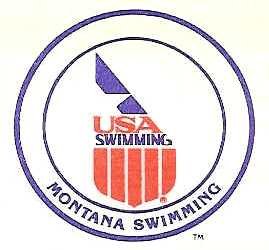 2017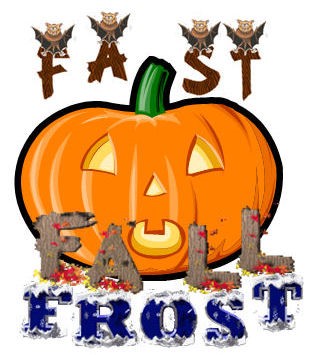 Hosted by Falls Aquatic Swim Teamhttp://fallsAquatic.comOctober 28-29, 2017The meet is held under the Sanction of USA Swimming, Inc., issued by Montana Swimming, Inc. Sanction #1058Meet Referee				Meet Director				Meet RegistrarName: Merle L. Gunderson		Jason Lorang				Amber WestiePhone: (406) 868-8433 			406-788-0621				406-868-8283	E-mail: mtgunders@outlook.com 	Meetmanager@FallsAquatic.com 	MeetRegistrar@FallsAquatic.com		ENTRY FEES2017 FAST FALL FROSTOctober 28-29, 2017Falls Aquatic Swim Team, Great Falls, MTFAST Fall Frost Entry Fee Summary and Waiver/Release FormComplete and email or mail this form along with entry fees to (checks payable to FAST):FAST	PO Box 1504	Great Falls, MT 59403Waiver, Acknowledgement and Liability Release:I, the undersigned coach or team representative, verify that all of the swimmers and coaches listed on the enclosed entry are registered with USA Swimming.  Swimmer and coach registration will be verified. I acknowledge that I am familiar with the Safety Rules of USA Swimming, Inc. and Montana Swimming, Inc. regarding warm-up procedures and meet safety guidelines, and that I shall be responsible for the compliance of my swimmers with those rules during this meet. FAST, Great Falls High School, Great Falls Public Schools, Montana Swimming, Inc., and USA Swimming, Inc., their agents, employees, and coaches shall be held free and harmless from any and all liabilities or claims for damages arising by reason of illness or injury to anyone during the conduct of this meet.  I also acknowledge that by entering this meet, I am granting permission for the names of any or all of my team’s swimmers to be published on the internet in the form of Psych Sheets, Meet Results, or any other documents associated with the running of this meet. This meet may be covered by the media, including photographs, video, web casting and other forms of obtaining images of athletes participating in the meet. Entry into the meet is acknowledgement and consent to this fact.We hereby submit our team’s entry sheets and fees for your upcoming meet and verify that the above named coaches will be in attendance.  These coaches are current in all the requirements set forth by USA Swimming; Red Cross Safety Training for Swim Coaches or Lifeguard Training, First Aid and CPR. _____________________________________________________________________________________SIGNATURE (Coach or Club Representative)					CLUB_____________________________________________________________________________________TITLE									DATEFACILITYThe meet will be held at the Great Falls High School Pool, 1900 5th Ave South, Great Falls, MT 59405. The pool elevation is 3324 Feet.  The pool is a 6 lane (7 feet wide), indoor 25 yard short course regulation pool, with movable bulkhead, with 6 non-turbulent lane lines.Starting platforms are Spectrum Xcellerator, non-skid, adjustable kick plate starting platforms, equipped with Colorado Times Relay pads with Speed Lights.  The pool is 12 feet deep at the start end and 4 feet 3 inches deep at the turn bulkhead end of the course. The competition course has not been certified in accordance with 104.2.2C (4), each lane is measured with a laser prior to each session, required due to the movable bulkhead. There is a separate warm-up cool down pool that will be available throughout the competitive meet for coach supervised warm-ups.DIRECTIONSDirections: The High School Pool is located on 19th St. S. and 5th Ave. S. From 10th Ave. S. – turn North on 19th St. S. and go 5 blocks to the Bill Swarthout Fieldhouse  19th St will dead-end into the Fieldhouse parking lot.  Parking is available on the South, West and East sides of the Fieldhouse. Pool is located in the lower level of the Fieldhouse.  Use the South facing door on the lower level to enter the building.MEET FORMATThis is a timed finals meet.  Timing will be by full automatic Colorado Timing System with touchpads, relay takeoff pads including speed-light, at starting end of the pool with a secondary timing system of two manual watches or three manual times.Individual events will be swum as combined age-groups as listed in the entry list. All individual events will be scored as 8 & Under, 9-10, 11-12, 13-14 15-21.The 1000-yard Freestyle and 500-yard Freestyle will be deck seeded, if required, after positive check-in as a mixed age-group and sex event and will be scored by age-group and female/male. Swimmers in the 1000 Free & 500 Free must provide their own timers, and must also provide their own counters.The 1000-yard Freestyle and 500-yard Freestyle will be swum fastest to slowest.At the Meet Referee’s discretion, events may be combined by age, gender, provided there is at least one empty lane between such combined events. The Referee may waive the empty lane requirement with the concurrence of the coaches of the affected swimmers.If only a few swimmers are entered into an event, other events may be combined, seeded and swum as a mixed event at the meet referee’s discretion, but will be scored and awarded by sex and age group.Relays will be seeded and swum as mixed. Teams may compete as all girls, all boys, or a mix of boys and girls. Note that we are offering 3 25-yard events on each day, with the 25 free and 25 back offered each day.  This is for the convenience of our newest swimmers, to ensure they have a fair number of events to choose from each day.  The swimmer may elect to swim the same event twice and will be scored for each race individually.  Both times will be entered into the USAS SWIMS.SAFETYThe Montana Swimming Safety guidelines are in effect for this meet and will be enforced. For circle swimming during warm-ups and cool downs, swimmers must enter the pool using a three point entry.  Coaches are advised to closely supervise their swimmers at all times.  NO running or horseplay will be tolerated. A safety marshal will be on deck.RACING STARTSAny swimmer entered in the meet, unaccompanied by an USA Swimming member coach, must be certified by an USA Swimming member coach as being proficient in performing a racing start or must start each race from within the water.  It is the responsibility of the swimmer or the swimmer’s legal guardian to ensure compliance with this requirement. Any swimmers who must start in the water shall be listed in a separate document returned with the entries.RULESThis meet will be conducted in accordance with the current USA Swimming and Montana Swimming Rules and Regulations, except where rules therein are optional and exceptions are stated.  All swimmers must be under the supervision of a USAS member coach during all warm-ups, competition, and warm-downs.  Swimmers competing at the meet without their regular coach in attendance will be assigned to a coach in attendance at the meet.  Swimmers may request being assigned to a specific coach at registration.  Use of audio or visual recording devices, including a cell phone and Drones, is not permitted in changing areas, rest rooms, locker rooms or behind starting Blocks.Operation of a drone, or any flying apparatus, is prohibited over the venue (pools, athlete/coach areas, spectator areas and open ceiling locker rooms) any time athletes, coaches, officials and/or spectators are present.Except where venue facilities require otherwise, changing into or out of swimsuits other than in locker rooms or other designated areas is not appropriate and is prohibited.  No glass containers, tobacco, or alcoholic beverages are allowed in the swimming venue.The USA Swimming Code of Conduct and athlete protection provisions will be enforced. All persons acting in any coaching capacity on deck must be currently registered coach members of USA Swimming.Swimmer, official, and coach registration will be confirmed with Montana Swimming Registration Chairperson prior to the start of the meet. This meet may be covered by the media, including photographs, video, web casting and other forms of obtaining images of athletes participating in the meet. Entry into the meet is acknowledgement and consent to this fact.ELIGIBILITYSwimmers must be registered with USA Swimming or the FINA equivalent.  Swimmers must be registered prior to entry deadline.  There will be no on deck USA Swimming registration available at this meet. Teams entering swimmers who are not currently registered USA Swimming athlete members may be fined $25 per swimmer by the Montana Swimming Registration Chair.Age as of the first day (October 28th, 2017) of the meet shall determine the age group in which the swimmer must compete. SWIMMERS WITH DISABILITIESThe FAST team welcomes all swimmers with disabilities as described in the USA Swimming Rules and Regulations, Article 106, to compete at the meet. Disabled swimmers or their coaches are required to provide advance notice in writing to the meet referee and meet director to arrange for any needed accommodations including personal assistants required and/or registered service animals by the meet entry date. It is at the discretion of the meet referee to determine whether the needed accommodations can be met by the meet resources. Failure to provide advance notice may limit the Fast team’s ability to accommodate all requests.  ENTRIES1. Teams should e-mail entries MeetRegistrar@FallsAquatic.com  using Hy-Tek or Team Unify software (preferred method) by Friday, October 20th, 2017.  Along with your meet entry file, include your team meet entry report (relay and individual entries) and team entry fee report from Team Manager or Team unify (in PDF(preferred),  word or rich text format).  Do not include relay swimmer names with your relay entries.  Please e-mail all reports. Completed paperwork, signed waiver, team entry report, and entry fees must be received by the first day of the meet, October 28th, 2017.2. Individuals (not teams) without access to Hy-Tek or Team Unify software may submit your entries on the enclosed master entry sheet. Hy-Tek Lite entry software may be downloaded for free from the Hy-Tek website to enter swimmers. Swimmers may also e-mail the entry data to the registrar by the 20th of October 2017.3. All relay only swimmers must be listed and pay the per swimmer surcharge.Phone entries will be accepted until 8:00 PM Sunday, October 22nd, 2017. Phone entries to Amber Westie at 406-868-8283. If there is no answer by phone, please leave your name and number and your call will be returned.  Entry fees for phone entries must be received prior to the start of the meet.Entries are to be submitted in SC yards.  Submit your team’s entries using Hy-Tek software to include a team entry report sorted by athlete name and a relay report from Team Manager.  If e-mailing, please include these reports in Word or RTF.  “No Time” entries will be accepted.   The Entry Summary, Waiver, and USA Swimming Registration Confirmation Sheet must be filled out, signed and returned with the entries and reports. ENTRY LIMITSEach swimmer may compete in ten (10) individual events total, five (5) maximum per day, plus one relay per day.  There will be no minimum waiting period between events.  Relay teams can be single sex or mixed within the event age range.Each swimmer will be seeded according to their submitted fastest yard times.  All swimmers must swim in their respective age groups. 8 & Unders may choose 8 & Under events and 10 & Under events.  ENTRY VERIFICATIONConfirmation of registration will be provided if an email address is provided with entries.ENTRY DEADLINESEntries must be received by: Friday, October 20th,2017Mail fees and entry reports to: FAST   PO Box 1504   Great Falls, MT 59403.Phone/e-mail entries for individuals only (not teams) will be accepted until 8pm, Sunday October 22, 2017. Send the individual entries to MeetRegistrar@FallsAquatic.com or phone 406-868-8283. Entry fees for the individual entries must be received prior to the start of the meet. Deck entries will only be allowed at the discretion of the meet referee and will be seeded as non-scoring (exhibition) swims and are not eligible for awards. No text messages will be accepted for entries or entry questions.Make checks payable to:  FAST  in US dollars; All fees are non-refundableMake checks payable to:  FAST  in US dollars; All fees are non-refundableSwimmer Surcharge$18 per swimmer$2 per eventIndividual EventNoneRelays$8.00 per relayLate Entry Fee -after the 20th OctDouble the surcharge fee    SEEDINGThe conforming time standard for this meet is yards.  Swimmers will be seeded and swim from slowest to fastest unless otherwise indicated.  All non-conforming times will be converted to short course yard times and seeded along with other entriesNo time (NT) entries will be accepted. Times will be seeded in yards. The conforming time standard for this meet is yards.  Swimmers will be seeded and swim from slowest to fastest unless otherwise indicated.  All non-conforming times will be converted to short course yard times and seeded along with other entriesNo time (NT) entries will be accepted. Times will be seeded in yards. CHECK-INA positive check-in, with the meet referee, will be required for the following events: All ages:  500 freeAll ages: 1000 freeThe 1000-yard freestyle and 500-yard freestyle will be deck seeded after positive check in. Positive check in for the 500 Freestyle is required prior to event 27. Positive check in for the 1000 Freestyle will be required by the start of the event’s warmup on Sunday morning. These events will be swum as a mixed sex and combined event, seeded by entry time only, and will be scored by age group and female/male. There will be a fifteen minute warmup prior to the start of 500 Freestyle. The 1000 freestyle and 500 freestyle will be swum fastest to slowest.  All swimmers in the 1000 and 500 must supply their own timers and counter. A positive check-in, with the meet referee, will be required for the following events: All ages:  500 freeAll ages: 1000 freeThe 1000-yard freestyle and 500-yard freestyle will be deck seeded after positive check in. Positive check in for the 500 Freestyle is required prior to event 27. Positive check in for the 1000 Freestyle will be required by the start of the event’s warmup on Sunday morning. These events will be swum as a mixed sex and combined event, seeded by entry time only, and will be scored by age group and female/male. There will be a fifteen minute warmup prior to the start of 500 Freestyle. The 1000 freestyle and 500 freestyle will be swum fastest to slowest.  All swimmers in the 1000 and 500 must supply their own timers and counter. SCRATCHESThere will be no clerk of course. Heat and lane assignments will appear in the program. Swimmers are responsible for taking their position behind the blocks. Coaches should report scratches on the scratch sheet or to the meet referee prior to the start of the meet both days. There will be no penalty for swimmers who fail to scratch from an event. There will be no clerk of course. Heat and lane assignments will appear in the program. Swimmers are responsible for taking their position behind the blocks. Coaches should report scratches on the scratch sheet or to the meet referee prior to the start of the meet both days. There will be no penalty for swimmers who fail to scratch from an event. SCORINGNo team scoring will be kept.  Individual scoring will be kept.  No relay scores will be kept. All scoring will be on a sixteen (16) place basis.Individual events:  20-17-16-15-14-13-12-11-9-7-6-5-4-3-2-1No team scoring will be kept.  Individual scoring will be kept.  No relay scores will be kept. All scoring will be on a sixteen (16) place basis.Individual events:  20-17-16-15-14-13-12-11-9-7-6-5-4-3-2-1AWARDSEvents will be swum as combined age groups as designated on the Events List.  Events will be scored 8&U, 9-10, 11-12, 13 to 21. Medals will be given to the top 6 in each event per age group 8&U, 9-10, 11-12, 13 to 21.  There are no awards for relays. There will be no awards ceremony.  Teams shall designate a responsible adult to pick up all awards after the meet.Events will be swum as combined age groups as designated on the Events List.  Events will be scored 8&U, 9-10, 11-12, 13 to 21. Medals will be given to the top 6 in each event per age group 8&U, 9-10, 11-12, 13 to 21.  There are no awards for relays. There will be no awards ceremony.  Teams shall designate a responsible adult to pick up all awards after the meet.RESULTSResults will be posted to the Montana Swimming web site at http://www.mtswimming.com. Results will be posted to the Montana Swimming web site at http://www.mtswimming.com. WARM-UPSIn accordance with USA Swimming guidelines, there will be a published warm-up procedure for all swimmers and coaches attending the meet.  The Marshal will ensure all teams, coaches, and swimmers follow all warm-up procedures.  Meet Management reserves the right to change warm-up times according to the number of entries.  During the competition, there will be lanes available for continuous warm-up/cool-down in the shallow end of the pool. On Sunday, warm-ups for the 1000 Free will start at 7:00 a.m. Following the 1000 Free, there will be a general warm-up session before the beginning of the remaining events. On Saturday, a 15 minute warm-up session for the 500 free, will start at end of event #34.  The warm-up cool down pool will be open throughout the meet for coach supervised warm-ups. Swimmers should enter the pool using a three point entry for warm-ups. Warm-up times are subject to change depending upon the number of entries. Teams will be notified of any changes by Tuesday, October 24th, 2017.  Warm-up schedules will be e-mailed by Wednesday afternoon, October 25th, 2017, to teams providing e-mail addresses and posted on the MT Swimming website as well as the Falls Aquatic website (http://FallsAquatic.com ).In accordance with USA Swimming guidelines, there will be a published warm-up procedure for all swimmers and coaches attending the meet.  The Marshal will ensure all teams, coaches, and swimmers follow all warm-up procedures.  Meet Management reserves the right to change warm-up times according to the number of entries.  During the competition, there will be lanes available for continuous warm-up/cool-down in the shallow end of the pool. On Sunday, warm-ups for the 1000 Free will start at 7:00 a.m. Following the 1000 Free, there will be a general warm-up session before the beginning of the remaining events. On Saturday, a 15 minute warm-up session for the 500 free, will start at end of event #34.  The warm-up cool down pool will be open throughout the meet for coach supervised warm-ups. Swimmers should enter the pool using a three point entry for warm-ups. Warm-up times are subject to change depending upon the number of entries. Teams will be notified of any changes by Tuesday, October 24th, 2017.  Warm-up schedules will be e-mailed by Wednesday afternoon, October 25th, 2017, to teams providing e-mail addresses and posted on the MT Swimming website as well as the Falls Aquatic website (http://FallsAquatic.com ).OFFICIALS/TIMERSTo the extent possible, teams are asked to provide certified officials for the meet.   To the greatest extent possible, FAST parents will serve as timers.  For those out-of-town guests who wish to assist with lane timing, there will be a sign up sheet posted at the meet.  On deck training time will be available for those wishing to train as an official. E-mail the meet referee prior to the meet if you plan to officiate and sign in at the officials meeting each day in the hospitality room. Trainees should attend the pre-meet officials meetings daily and sign in. All officials on deck must be registered and certified with USA Swimming and registrations will be verified by the MT Swimming Registration Chair. Any official’s assistance will be greatly appreciated and will help to ensure a great meet for the swimmers.  The officials’ meeting will be Saturday beginning 15 minutes after the start of warmups; Sunday beginning 15 minutes after the conclusion of the 1000 free.To the extent possible, teams are asked to provide certified officials for the meet.   To the greatest extent possible, FAST parents will serve as timers.  For those out-of-town guests who wish to assist with lane timing, there will be a sign up sheet posted at the meet.  On deck training time will be available for those wishing to train as an official. E-mail the meet referee prior to the meet if you plan to officiate and sign in at the officials meeting each day in the hospitality room. Trainees should attend the pre-meet officials meetings daily and sign in. All officials on deck must be registered and certified with USA Swimming and registrations will be verified by the MT Swimming Registration Chair. Any official’s assistance will be greatly appreciated and will help to ensure a great meet for the swimmers.  The officials’ meeting will be Saturday beginning 15 minutes after the start of warmups; Sunday beginning 15 minutes after the conclusion of the 1000 free.COACHESAll coaches on deck must be registered and certified with USA Swimming.  Coach registration will be verified with the MT Swimming Registration Chair. There will be a coach meeting at immediately following the last set of warm-ups.  Other meetings may be held at the meet referee’s discretion.  Meet Management requests that at least one coach representative from each team attend all coaches meetings.All coaches on deck must be registered and certified with USA Swimming.  Coach registration will be verified with the MT Swimming Registration Chair. There will be a coach meeting at immediately following the last set of warm-ups.  Other meetings may be held at the meet referee’s discretion.  Meet Management requests that at least one coach representative from each team attend all coaches meetings.PROTESTSHOSPITALITYCONCESSIONS/SWIM SHOP All protests should be given to the meet referee.There will be a hospitality area open to all coaches and officials.   The FAST parents will be operating a concession stand during the meet serving a variety of healthy foods for breakfast, lunch and snacks.  A swim shop will be present to provide essential needs during the meet. All protests should be given to the meet referee.There will be a hospitality area open to all coaches and officials.   The FAST parents will be operating a concession stand during the meet serving a variety of healthy foods for breakfast, lunch and snacks.  A swim shop will be present to provide essential needs during the meet.SPECTATORSSpectators may be seated in the spectator areas on the bleachers on the pool deck, on the bleachers on the balcony above the east end of the pool. Additional spectator areas will be provided in the gym or hallways. The west deck of the pool will be open for spectator use only. Parents can come to that area to watch their swimmers race.Spectators may be seated in the spectator areas on the bleachers on the pool deck, on the bleachers on the balcony above the east end of the pool. Additional spectator areas will be provided in the gym or hallways. The west deck of the pool will be open for spectator use only. Parents can come to that area to watch their swimmers race.TEAM SPIRIT BANNERS ALL Teams are encouraged to bring their team banners. Space will be provided to hang these banners on the west side of the pool, opposite the spectator viewing. We will be happy to provide all necessary hardware to hang a banner. Please check with the meet manager for assistance with your banner.ALL Teams are encouraged to bring their team banners. Space will be provided to hang these banners on the west side of the pool, opposite the spectator viewing. We will be happy to provide all necessary hardware to hang a banner. Please check with the meet manager for assistance with your banner.Saturday Oct 28thSaturday Oct 28thSaturday Oct 28thSunday Oct 29th Sunday Oct 29th Sunday Oct 29th GirlsBoysGirlsBoys18 & U   25 Breast236(mixed)11 to 21 1000 Free311 to 21 100 Breast  4General Warm-upsGeneral Warm-upsGeneral Warm-ups510 & Under 100 Breast6General Warm-upsGeneral Warm-upsGeneral Warm-ups78 & Under 25 Back8378 & Under 25 Back 38911 to 21 200 Back103910& Under 50 Breast401111 to 21 50 Fly124111 to 21 50 Breast421310 & Under 50 Fly14438 & under 25 Free44159 to 21 200 IM164511 to 21 50 Free 46178 & under 25 Free18478 & Under 25 Fly481912 & Under 100 IM204910 & under 100 Fly5021(Mixed)10&Under 100 Medley Relay5111 to 21 100 Fly5222(Mixed)10&Under 200 Medley Relay5310 & Under 50 Free5423(Mixed)11 to 21 200 Medley Relay55(Mixed)10&U 100 Free Relay2510 & Under 100 Free2656(Mixed)10&U 200 Free Relay2711 to 21 100 Free2857(Mixed)11 to 21 200 Free Relay2910 & U 50 Back305911 to 21 200 Breast603111 to 21 50 Back326110 & Under 100 Back623311 to 21 200 Fly346311 to 21 100 Back6415 Minute Warm-up15 Minute Warm-up15 Minute Warm-up6510 & Under 200 Free6615 Minute Warm-up15 Minute Warm-up15 Minute Warm-up6711 to 21 200 Free6835(mixed)11 to 21 500 FreeTeam NameClub CodeCoachCoach PhoneCoach EmailTeam AddressItemTotal NumberCost perTotalIndividual Entries$2.00 per eventRelay Entries$8.00 per relaySwimmer Surcharge$18.00 per swimmerTotal Fees Due